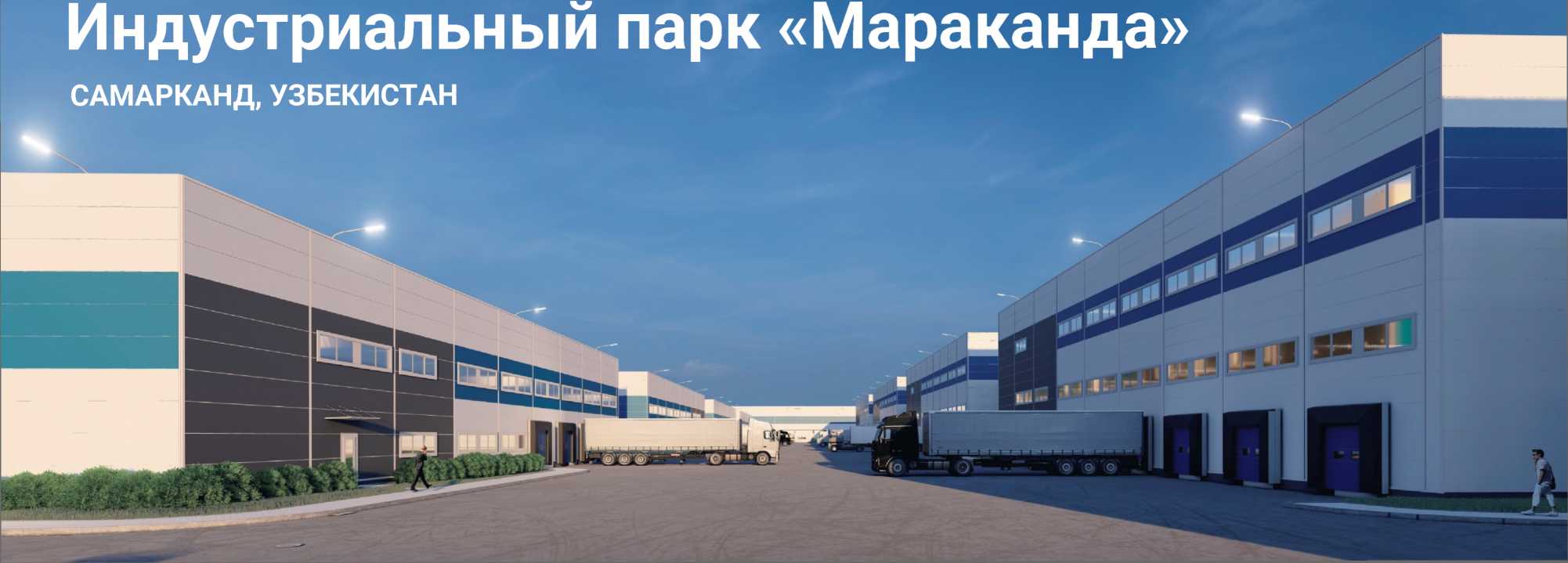 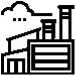 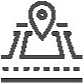 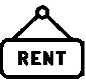 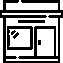 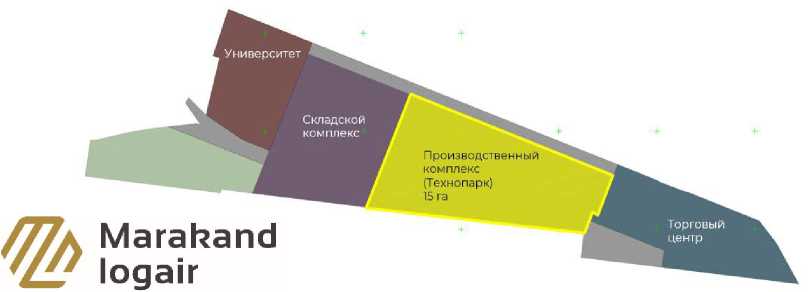 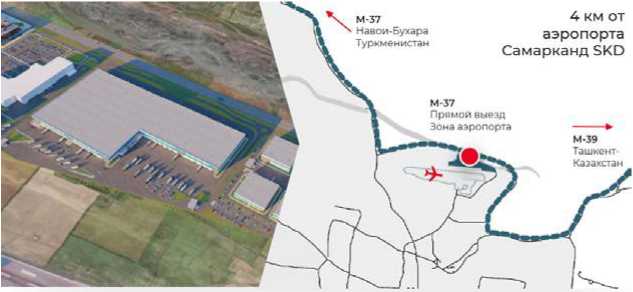 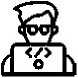 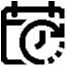 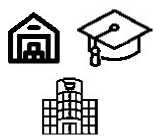 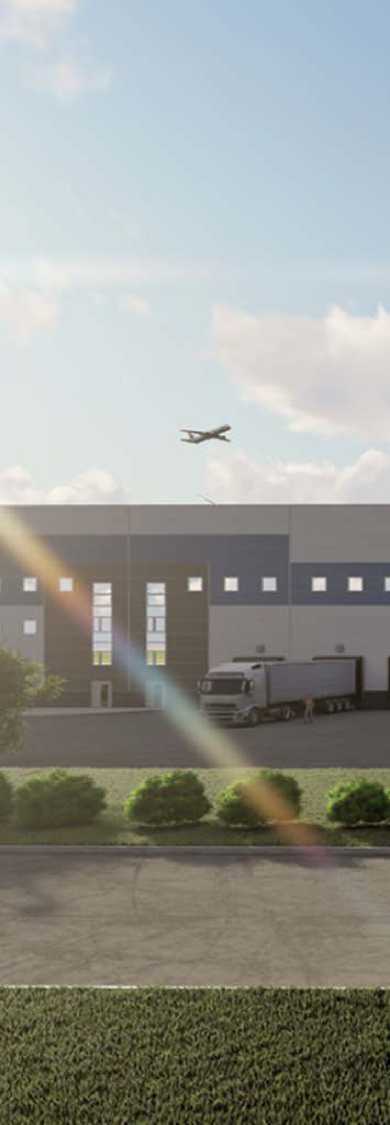 Компанией □ □□□□□□□ ШППЕЛ реализуется проект строительства индустриального парка с развитой инфраструктурой и уникальной транспортной доступностью для реализации самых амбициозных проектов.Площадь территории 13 Га.Сдача готовых помещений в аренду, возможно строительство □□□□ШЕДШИ]□	□ Размеры блоков и их техническиеI i характеристики зависят от требований°—° потенциальных резидентов и типаразмещаемого производства.Российский девелопер смеждународной экспертизойРядом идет строительство складского комплекса класса А (40 тыс. м2), торгового центра (30 тыс. м2) и университета.Форматы помещенийТиповой блокФормат □□□□!□□□□□□□□□ под параметры резидентаДо 5 тыс. м^
производствоДо 9 тыс. м^
площадь одного
блокаСверхплоский бетонный
армированный пол с
антипылевым покрытиемЭлектрическиемощностиMarahand logairДо 3 тыс. м^
шоу-румДо 500 №
офисыНаличие
огороженной
территорииДебет и качество
водыВысота
производственной части
зданияУстановление
санитарно^защитных и
охранных зонНагрузка на пол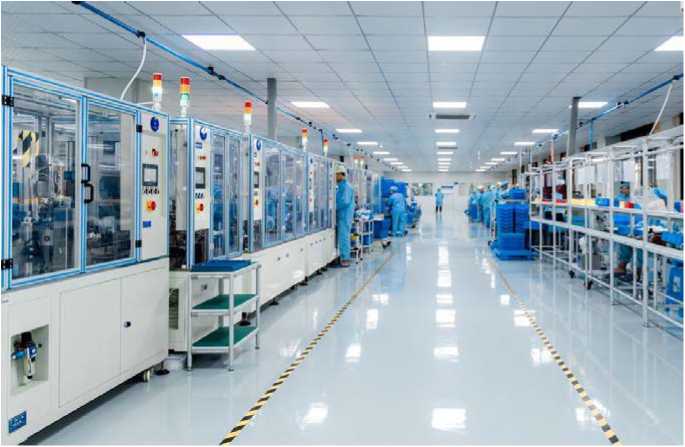 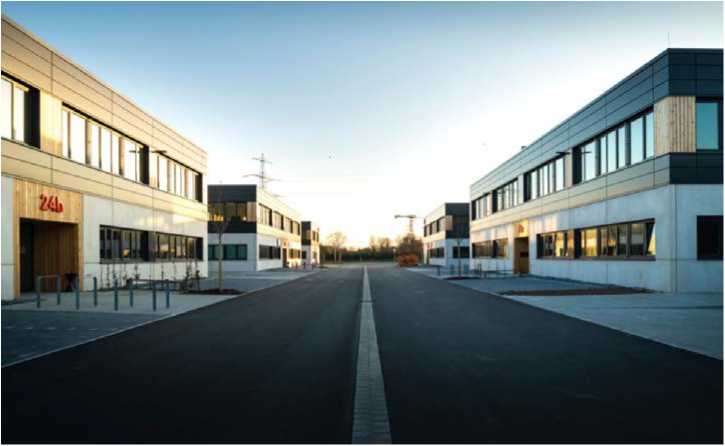 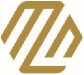 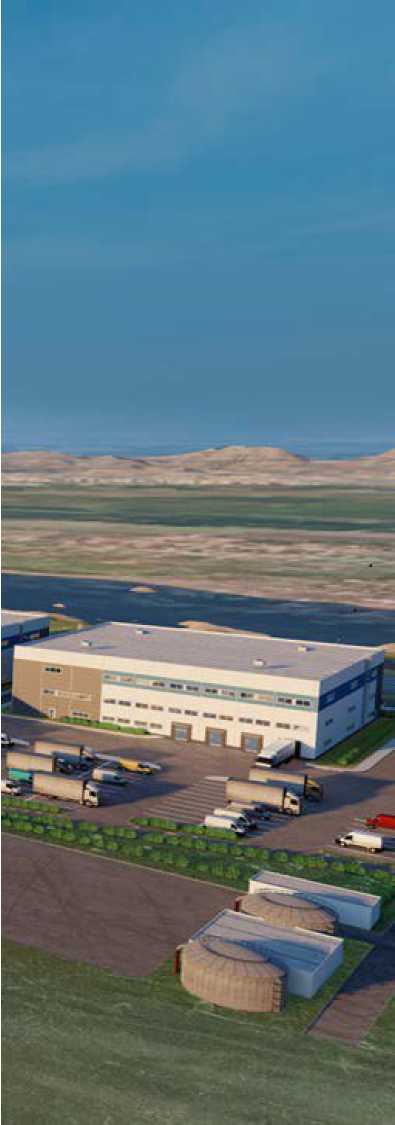 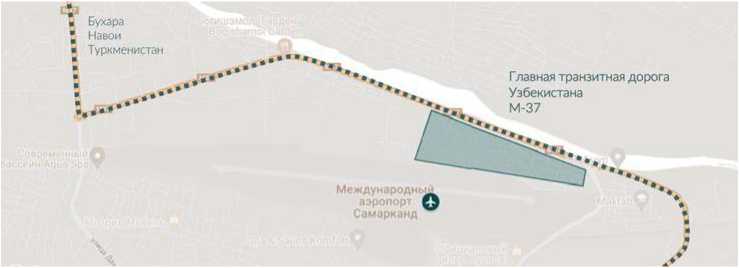 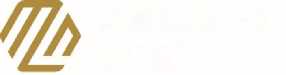 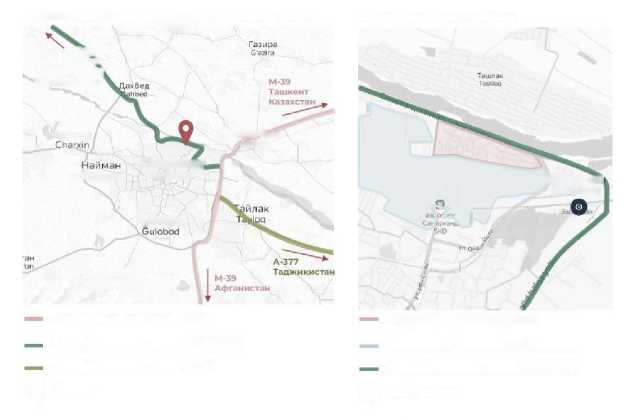 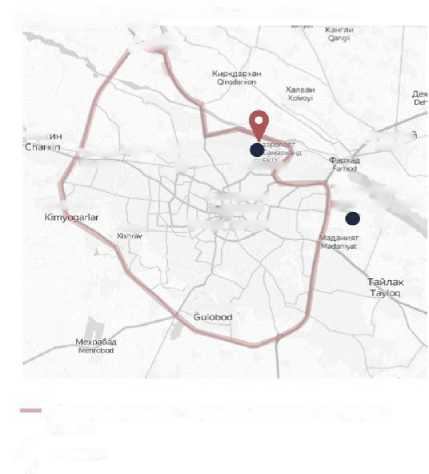 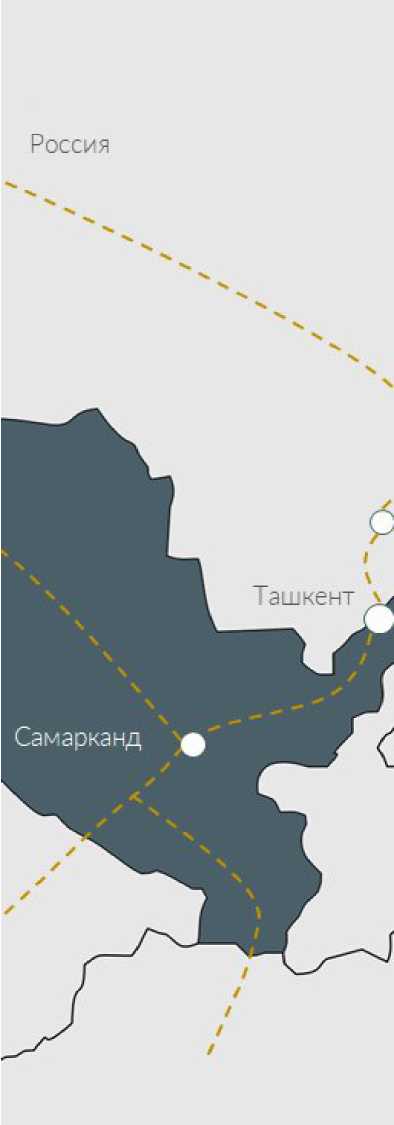 0 кмдо главной транзитной трассы Узбекистана М-379 кмдо центра города Самарканд4 кмдо зоны международного аэропорта Самарканда1,5 кмдо ж/д ветки, прилегающей к аэропорту, ориентированной на грузовые перевозки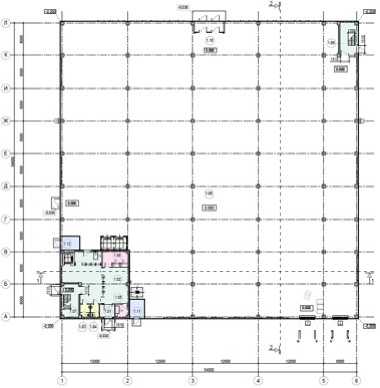 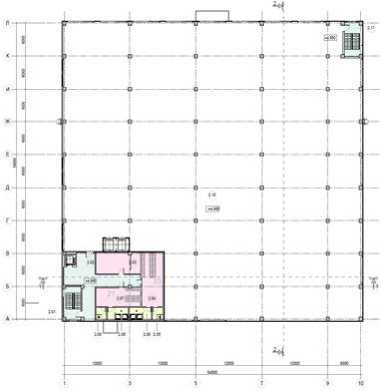 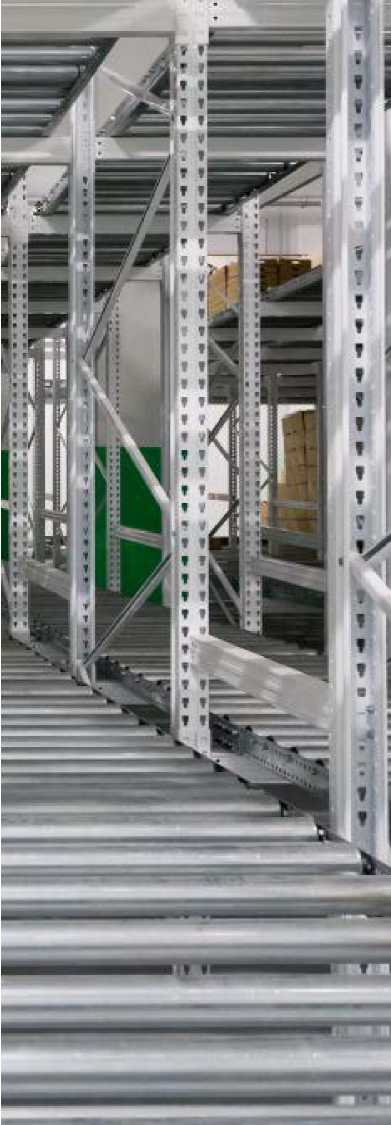 Распределительно-трансформаторные подстанции/ трансформационные подстанции общей мощностью 20 МВтГазо-регуляторные пункты, сети газоснабжения около 5 кмВодозаборные узлы, очистные сооруженияНаружные сети электроснабжения около 2 кмПрофиль потенциального арендатораСредний бизнесЛегкое производствоФармацевтикаСтартапыИнновационное
производствоРелокация /
Расширение производств
из РоссииMarahand loqair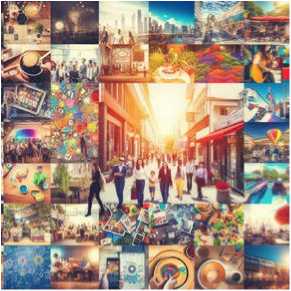 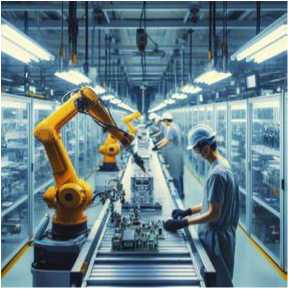 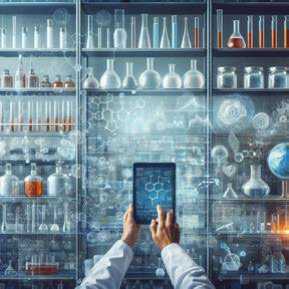 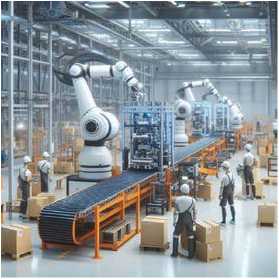 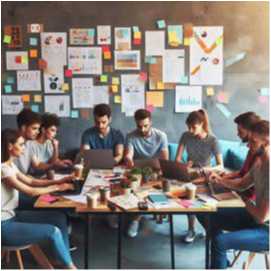 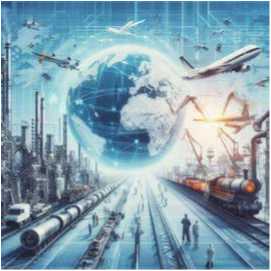 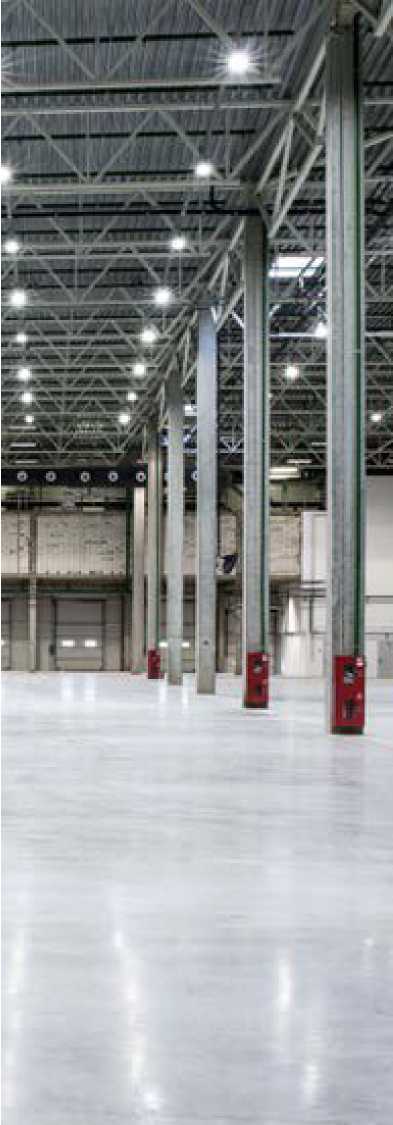 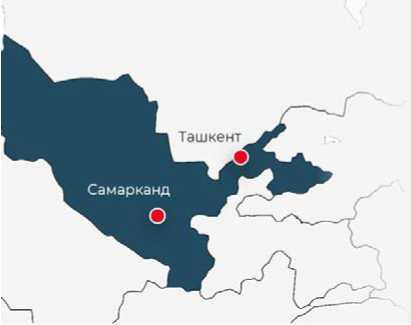 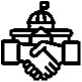 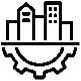 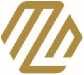 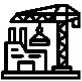 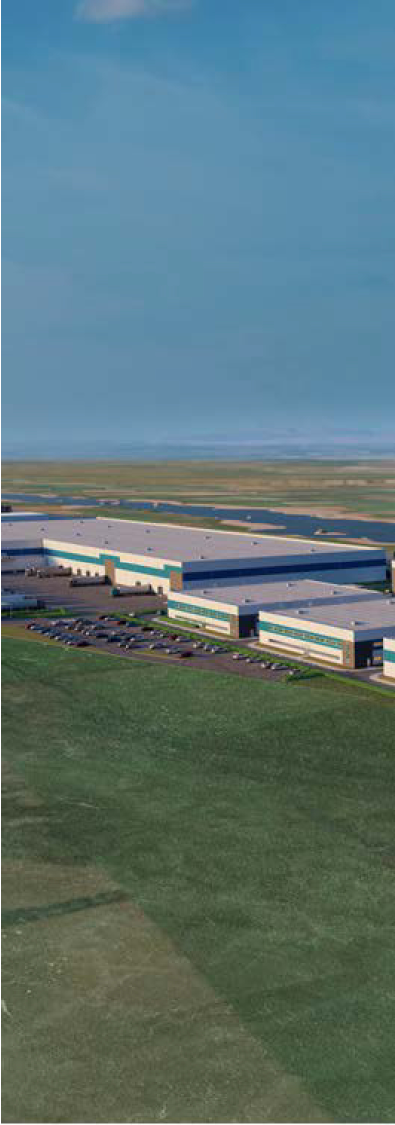 Поддержка резидентовКомпания «MARAKAND LOGAIR» является собственником земельного участка и выполняет функцию управляющей компании, занимаясь эксплуатационным обслуживанием парка и резидентов.Взаимодействие с гос. структурамиПомогаем быстро находить контакт с органами государственной власти, среди которых - министерства и региональные власти, государственные институты и структуры, причастные к реализацииПомощь в запускеПомогаем в переговорах со структурами, отвечающими за подключение объекта к коммуникациям (электросети, газоснабжение, дорожная инфраструктура, помощь в запуске производстваВнешний контекст: макроэкономические показатели УзбекистанаПерспективы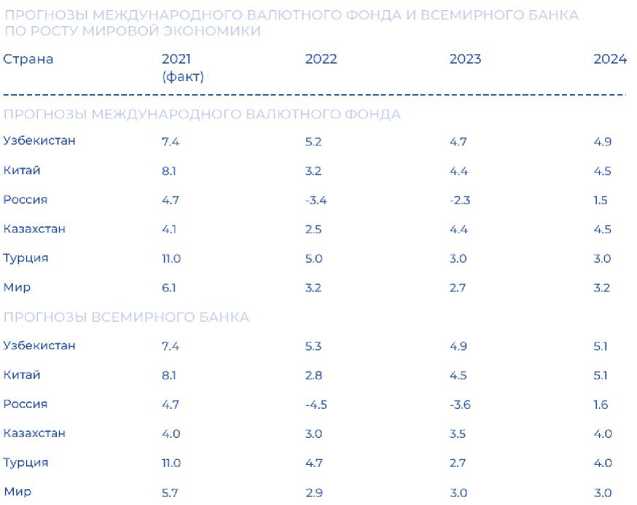 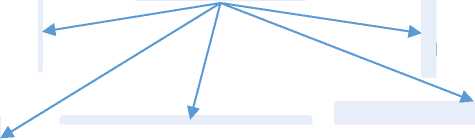 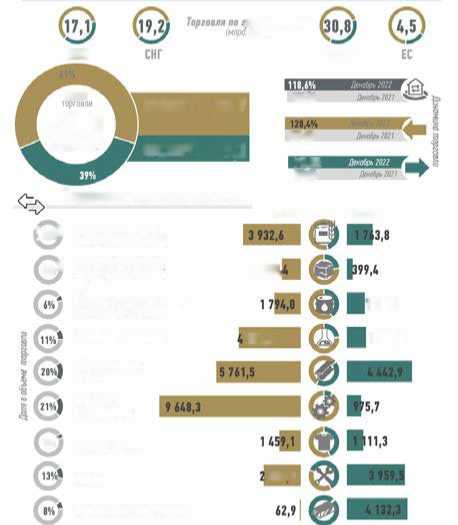 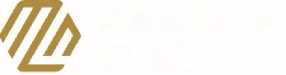 Совокупный рост ВВП по прогнозам всемирного банка составит 24% к началу 2025 годаИнвесторы доверяютВ Узбекистане работает более 50 международных компанийМолодые кадры 54% населения - возрастом до 30 лет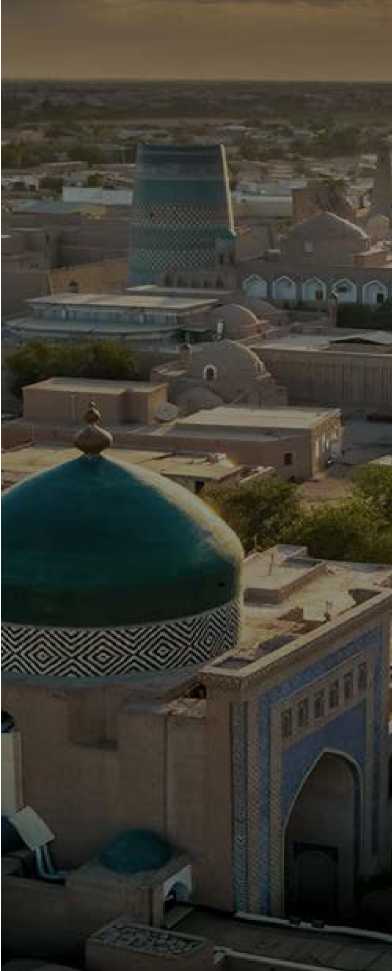 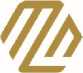 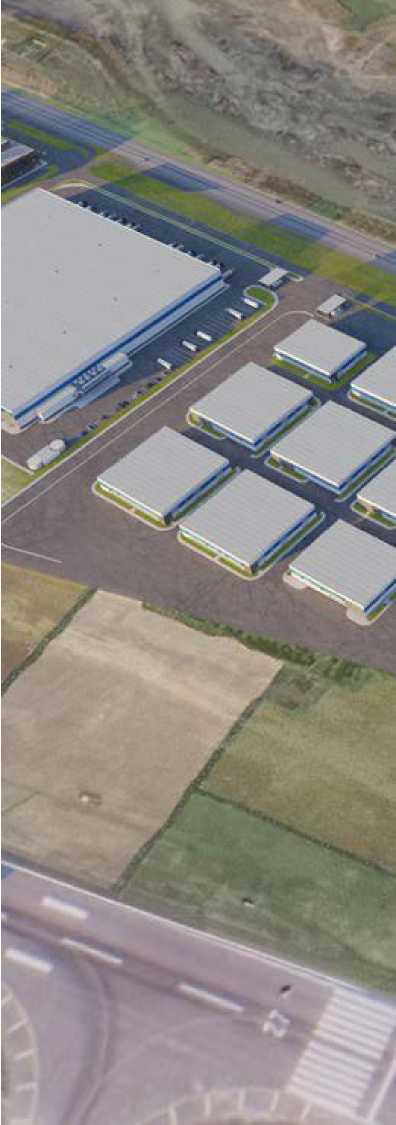 Гибкие форматы1 строительстваМы предлагаем нашим резидентам возможность выбора готовых зданий или индивидуального проекта под ключПривлекательность регионаНаш индустриальный парк строится в благоприятном регионе с динамично развивающейся экономикой и богатыми связями с соседними странамиMarakand loqairИнфраструктураМы предоставляем все необходимое для размещения производства и работы офиса. Инфраструктура парка включает подстанции распределения, сети газоснабжения, водопровода и водоотведения с соответствующими узлами, а также транспортные сооруженияОптимальное расположениеПарк занимает 13 Га земли рядом с международным аэропортом и федеральными трассами, что обеспечивает выгодную транспортную доступностьРазличные виды производстваМы предлагаем свободу выбора масштабов производства и видов продукции нашим резидентам без жестких технических ограниченийПомогаем резидентам во взаимодействии с государственными органами и налаживанием международного сотрудничества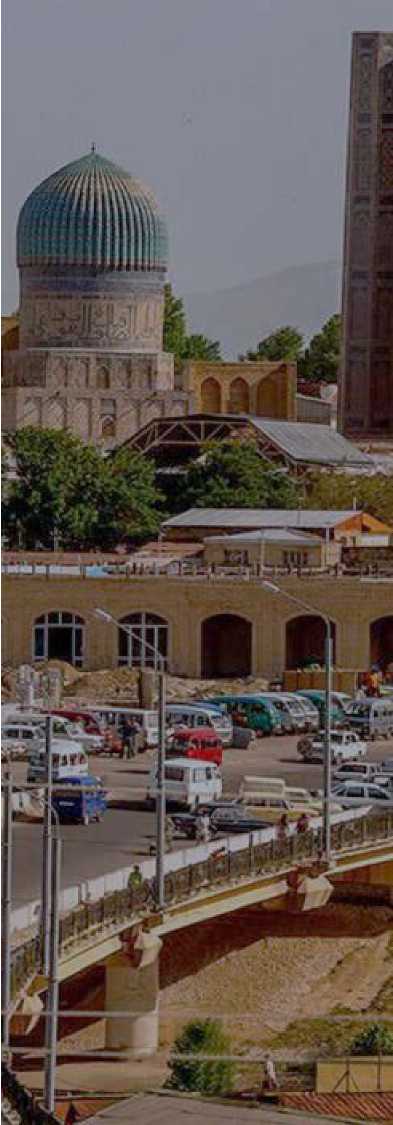 КонтактыЯдгаров ИкромГенеральный директор Marakand logair тел. +998915497020 эл. п . ikrom.yadgarov@mironkul. uz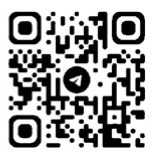 Арзалиева ДинаМенеджер по работе с резидентами Marakand logair тел. +998915300713 эл. п. d .urazaeva@mlair.uztelegram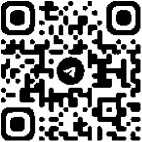 Marakand logairИнформация о российских компаниях, заинтересованных в локализации производства
либо промышленной кооперации на территории промышленной зоны «Мараканд» (Республика Узбекистан)Список рассылки№ п/пСубъект РФКомпанияОтрасль промышленностиПродукцияНаличие действующ его совместног о проекта с узбекской стороной (да/нет)Заинтересованн ость в локализации (кратко описание планируемого формата)Контактное лицо (ФИО, должность)Контакты (тел., адрес эл. почты)№ппНазвание организацииПочтовый адресАдрес электронной почты1.Правительство Республики Саха (Якутия)677022, Республика Саха (Якутия), г. Якутск, ул. Кирова, 11adm@adm.sakha.gov.ru2.Правительство Приморского края690110, г. Приморский край, г. Владивосток, ул. Светланская, д. 22administration@primorsky.ru office@primorsky.ru3.Правительство Амурской области675023, Амурская область, г. Благовещенск, ул. Ленина, д. 135mail@amurobl.ru4.Правительство Камчатского края683040, Камчатский край, г. Петропавловск- Камчатский, пл. Ленина, 141region@kamgov.ru5.Правительство Магаданской области685000, Магаданская область, г. Магадан, ул. Горького, д.6government@49gov.ru6.Правительство Сахалинской области693009, Сахалинская область, г. Южно- Сахалинск, Коммунистический проспект, 32pso@sakhalin.gov.ru7.Правительство Чукотского автономного округа689000, Чукотский автономный округ, г. Анадырь, ул. Беринга, 20admin87chao@mail.ruadmin87chao@chukotka-gov.ru8.Правительство Еврейской Автономной области679016, Еврейская Автономная область г. Биробиджан, проспект 60-летия СССР, 18gov@post.eao.ru9.Правительство Хабаровского края680000, Хабаровский край, г. Хабаровск, ул. Муравьева-Амурского, д. 56vopros@adm.khv.ru10.Правительство Иркутской области664027, Иркутская область, г. Иркутск, ул. Ленина, 1аmail@govirk.ru11.Правительство Новосибирской области630007, Новосибирская область, г. Новосибирск, Красный проспект, д. 18pochta@nso.ru12.Правительство Красноярского края Администрация Губернатора Красноярского краяПравительство Красноярского края660009, Красноярский край, г. Красноярск, пр. Мира, д. 110public@krskstate.ru13.Правительство Республики Бурятия670001, Республика Бурятия, г. Улан-Удэ, ул. Ленина 54info@mecn.govrb.ru14.Правительство Республика Хакасия655019, Республика Хакасия, г. Абакан, ул. Ленина, д. 67gov@r-19.ru15.Правительство Республики Алтай649000, г. Республика Алтай, Горно-Алтайск, ул. Чаптынова, д.24pochta@apra.gomy.ru16.Правительство Республики Тыва667000, Республика Тыва, г. Кызыл, ул. Чульдум, д.18ods@tuva.ru17.Правительство Алтайского края656049, Алтайский край, г. Барнаул, пр. Ленина,59info@altairegion22.ru18.Правительство Забайкальского края672000, Забайкальский край, г. Чита, ул. Чайковского, д.8gov@e-zab.ru19.Администрация Томской области634050, Томская область, г. Томск, пл. Ленина, 6ato@tomsk.gov.ru20.Правительство Омской области644002, Омская область, г. Омск, ул. Красный путь, д.1omskadm@omskportal.ru help@omskportal.ru21.Администрация Правительства Кузбасса650064, Кемеровская область, г. Кемерово, Советский пр., д. 62postmaster@ako.ru22.Правительство Челябинской области454089, Челябинская область, г. Челябинск, ул. Цвиллинга, д. 27gubernator@gov74.ru23.Правительство Курганской области640002, Курганская область, г. Курган, ул. Гоголя, д. 56kurgan@kurganobl.ru24.Правительство Свердловской области620031, Свердловская область, г. Екатеринбург, пл. Октябрьская, д. 1gov@egov66.ru25.Правительство Ханты-Мансийского автономного округа - Югры628006, Ханты-Мансийский автономный округ - Югра, г. Ханты-Мансийск, ул. Мира, д. 5gov@admhmao.ru26.Правительство Ямало-Ненецкого автономного округа629008, Ямало-Ненецкий автономный округ, г. Салехард, проспект Молодежи, д. 9gov@yanao.ru27.Правительство Тюменской области625004, Тюменская область, г. Тюмень, ул. Володарского, д. 45press@72to.ru28.Аппарат Губернатора и Правительства Оренбургской области460015, Оренбургская область, г. Оренбург, Дом Советовoffice@gov.orb.ru29.Кабинет Министров Чувашской Республики428004, Чувашская Республика, г. Чебоксары, Президентский бульвар, д. 10km2@cap.ru30.Правительство Нижегородской области603082, Нижегородская область, г. Нижний Новгород, Кремль, корп. 1priem@org.kreml.nnov.ru31.Правительство Республики Мордовия430002, Республика Мордовия, г. Саранск, ул. Советская, д.35ratnikov_av@e-mordovia.ru32.Правительство Кировской области610019, Кировская область, г. Киров, ул. Карла Либкнехта, д. 69region@ako.kirov.ru33.Правительство Пензенской области440025, Пензенская область, г. Пенза, ул. Московская, д. 75pravobl@obl.penza.net34.Правительство Самарской области443006, Самарская область, г. Самара, ул. Молодогвардейская, д. 210vopros@samregion.ru35.Правительство Ульяновской области432017, Ульяновская область, г. Ульяновск, пл. Соборная, д. 1mail@ulgov.ru36.Правительство Республики Татарстан420060, Республика Татарстан, г. Казань пл. Свободы, д. 1prav@tatar.ru37.Правительство Республики Марий Эл424001, Республика Марий Эл, г. Йошкар-Ола, Ленинский проспект, д. 29glava-rme@gov.mari.ru38.Правительство Саратовской области410042, Саратовская область, г. Саратов, ул. Московская, д.72governor@ saratov.gov.ru39.Правительство Удмуртской Республики426007, Удмуртская Республика, г. Ижевск, ул. Пушкинская, д. 214gov@udmurt.ru40.Аппарат Правительства Республики Башкортостан450101, Республика Башкортостан, г. Уфа, ул. Тукаева, 46infoaprb@bashkortostan.ru41.Правительство Пермского края614006, Пермский край, г. Пермь, ул. Куйбышева, 14obladm@permkrai.ru42.Правительство Архангельской области163004, Архангельская область, г. Архангельск, проспект Троицкий, д. 49webmaster@dvinaland.ru adm@dvinaland.ru43.Правительство Вологодской области160000, Вологодская область, г. Вологда, ул. Герцена, д.2Government@pvo.gov35.ru44.Правительство Калининградской области236007, Калининградская область, г. Калининград, ул. Дмитрия Донского, д. 1first@gov39.ru45.Правительство Санкт-Петербурга191060, г. Санкт-Петербург, Смольный пр., 1adm@gov.spb.ru46.Администрация Псковской области180001, Псковская область, г. Псков, ул. Некрасова, д. 23secretar@obladmin.pskov.ru47.Правительство Новгородской области173005, Новгородская область, г. Великий Новгород, пл. Победы-Софийская, д. 1kanc@novreg.ru48.Аппарат Правительства Мурманской области183006, Мурманская область, г. Мурманск, пр. Ленина, д. 75apparat@gov-murman.ru49.Правительство Республики Коми167010, Республика Коми, г. Сыктывкар, ул. Коммунистическая, 9.admo@adm.rkomi.ru50.Правительство Ленинградской области191311, г. Санкт-Петербург, Суворовский пр., д. 67priemnaya@lenreg.ru51.Администрация Ненецкого автономного округа166000, Ненецкий автономный округ, г. Нарьян-Мар, ул. Смидовича, 20priem@adm-nao.ru52.Администрация Главы Республики Карелия185028, Республика Карелия, г. Петрозаводск, просп. Ленина, 19government@gov10.ru53.Администрация Волгоградской области400098, Волгоградская область, г. Волгоград, пр. им. В. И. Ленина, д. 9kancel@volganet.ru54.Правительство Астраханской области414008, Астраханская область, г. Астрахань, ул. Советская, 15gov@astrobl.ru55.Правительство Ростовской области344050, Ростовская область, г. Ростов-на-Дону, ул. Социалистическая, д. 112pro-pochta@donland.ru56.Администрация Главы Республики Адыгея385000, Республика Адыгея, г. Майкоп, ул. Пионерская, 199kanc@adm.adygheya.ru57.Правительство Республики Калмыкия358000, Республика Калмыкия, г. Элиста, ул. А.С. Пушкина, 18ap@rk08.ru ogap@rk08.ru58.Администрация Краснодарского края350014, Краснодарский край, г. Краснодар, ул. Красная, д. 35post@krasnodar.ru59.Правительство Ставропольского края355025, Ставропольский край, г. Ставрополь, пл. Ленина, д. 1gsk@stavkray.ru60.Правительство Карачаево-Черкесской Республики369000, Карачаево-Черкесская Республика, г. Черкесск, пл. Ленина, Дом Правительстваgov@kchr.ru61.Правительство Республики Северная Осетия-Алания362038, Республика Северная Осетия - Алания, г. Владикавказ, пл. Свободы, д. 1apinf@rso-a.ru62.Правительство Кабардино-Балкарской Республики360000, Кабардино-Балкарская Республика, г. Нальчик, пр-т Ленина, 27, Дом Правительства.ud@kbr.ru63.Правительство Республики Дагестан367005, Республика Дагестан, г. Махачкала, пл. Ленина, Дом Правительстваraa49@mail.ru64.Правительство Республики Ингушетия386001, Республика Ингушетия, г. Магас, пр-т им. Идриса Зязикова, 12pravori@yandex.ru doc@ingushetia.ru)65.Правительство Чеченской Республики364000, Чеченская Республика, г. Грозный, ул. Гаражная, д. 10mail.udgchr.ru post@apchr.ru66.Правительство Орловской области302021, Орловская область, г. Орел, пл. Ленина, д. 1post@adm.orel.ru67.Правительство Ярославской области150000, Ярославская область, г. Ярославль, Советская пл., д. 3gubern@adm.yar.ru68.Администрация Костромской области156006, Костромская область, г. Кострома, ул. Дзержинского, д. 15info@adm44.ru69.Правительство Калужской области248000, Калужская область, г. Калуга, пл. Старый Торг, д. 2admgub@ adm.kaluga.ru70.Администрация Владимирской области600000, Владимирская область, г. Владимир, Октябрьский пр., д. 21post@avo.ru71.Правительство Воронежской области394018, Воронежская область, г. Воронеж, пл. Ленина, д. 1ogv@govvrn.ru72.Правительство Белгородской области308005, Белгородская область, г. Белгород, Соборная пл., д. 4admin@belregion.ru73.Администрация Курской области305002, Курская область, г. Курск, Красная пл.,д.1.glava@rkursk.ru74.Правительство Рязанской области390000, Рязанская область, г. Рязань, ул. Ленина, д. 30postmaster@adm1.ryazan.su75.Правительство Ивановской области153000, Ивановская область, г. Иваново, ул. Пушкина, д. 9aio@ivanovoobl.ru76.Правительство Тульской области300041, Тульская область, г. Тула, пр. Ленина, д. 2info@tularegion.ru77.Администрация Липецкой области398014, Липецкая область, г. Липецк, пл. Ленина-Соборная, д. 1office@admlr.lipetsk.ru78.Правительство г. Москвы125032, г. Москва, ул. Тверская, д. 13mayor@mos.ru79.Правительство Брянской области241002, Брянская область, г. Брянск, пр. Ленина, д. 33gubernator@bryanskobl.ru80.Правительство Московской области143407, Московская область, г. Красногорск-7, бульвар Строителей, д. 1amo@mosreg.ru81.Администрация Смоленской области214008, Смоленская область, г. Смоленск, площадь им. Ленина, д. 1region@admin-smolensk.ru82.Администрация Тамбовской области392017, Тамбовская область, г. Тамбов, ул. Интернациональная, д. 14post@post.tambov.gov.ru83.Правительство Тверской области170100, г. Тверь, пл. Святого Благоверного Князя Михаила Тверского, 1.region@tverreg.ru84.Совет министров Республики Крым (Правительство Республики Крым)295005, Республика Крым, г. Симферополь, пр-т Кирова, 13sovmin@rk.gov.ru85.Правительство г. Севастополь299011, г. Севастополь, ул. Ленина, д.2pravitelstvo@ sevastopol.gov.ru